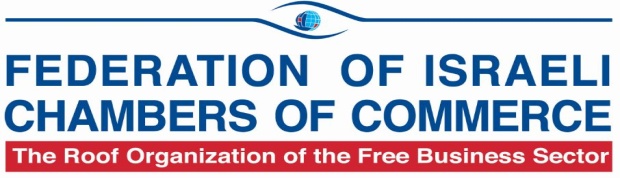 84 Hahashmonaim St. Tel-Aviv 67132, IsraelTel:  972-3-563 1020, Fax:  972-3-561 9027chamber@chamber.org.il       www.chamber.org.ilRef: 1553408BUSINESS OPPORTUNITIES FROM ISRAELMay 2024Greetings from the Federation of Israeli Chambers of Commerce!
As part of our efforts to promote business matchmaking for Israeli companies, we give you this monthly edition of our members' business offers. All are looking for new business partners, distributors, representation or suppliers.Companies who find these offers relevant to them may contact us directly and approach Ms. Yonat Keren: chamber@chamber.org.ilWe invite you and your members to submit business offers for publication on our website business opportunity system.To post an offer, please click here Thank you in advance for your cooperation.EXPORT 
IMPORT-EXPORTIMPORTOffer No.Interested inSubject150185ExportTahini Products150188ExportRaw Materials for Industrial Baking, Including Margarine, Creams, Spreads, etc.150187ExportDental Implants, Prosthetics, Dental Tools, Bio-materials, Drivers, Screws, Analogs, Sutures, Surgical Kits, Drills, Bone Grafts, Sponges and much more.150186Import-Export Export: Aluminum Profiles 
Import: Aluminum & Aluminum Waste  150189ImportCleaning products such as toilet and towel papers, industrial paper and professional dispensersCompany NamePrince Tahini - Taaman Food Marketing (30436)Contact Person Initial contact to be made via the Federation of Israeli Chambers of Commerce:  International Relations DivisionEmail: chamber@chamber.org.ilWebsitewww.rb-locks.comYear of Establishment1987No. of Employees50Offer No.150185Interested inExportSummary of offerTahini ProductsDescription of OfferLocated at the heart of the Galilee mountains, our company is the leading tahini manufacturer in the Middle East. Established in 1988, it focuses solely on producing PREMIUM QUALITY Tahini paste.Our production facility is a fully automated 5500 sqm. facility, with 2400 sqm. of storage, employing over 50 professionals. It is managed and run in full accordance with the highest international food and safety standards.We serve national and international clients, ranging from the industrial and food services markets to private consumers, FMCG, and OEM products.Our brand reflects the quality and distinctiveness of our products and brands.You are invited to relate to our outstanding and flavored tahini, with its creamy consistency and uncompromising quality and purity. We are committed to providing exceptional Tahini products and are eager to expand our collaboration with your esteemed organization.Description of OfferLocated at the heart of the Galilee mountains, our company is the leading tahini manufacturer in the Middle East. Established in 1988, it focuses solely on producing PREMIUM QUALITY Tahini paste.Our production facility is a fully automated 5500 sqm. facility, with 2400 sqm. of storage, employing over 50 professionals. It is managed and run in full accordance with the highest international food and safety standards.We serve national and international clients, ranging from the industrial and food services markets to private consumers, FMCG, and OEM products.Our brand reflects the quality and distinctiveness of our products and brands.You are invited to relate to our outstanding and flavored tahini, with its creamy consistency and uncompromising quality and purity. We are committed to providing exceptional Tahini products and are eager to expand our collaboration with your esteemed organization.Potential PartnersRetailers/vendors/distributors (food service, hospitality), manufacturers (dips producers).Kroger, Walmart, Whole Foods, Costco, Boar's' Head, Tribe, etc.Target CountriesUSA, Western Europe, Australia.Company NameHashlosha Marketing for Institutions in the Food Industry (15843)Contact Person Initial contact to be made via the Federation of Israeli Chambers of Commerce:  International Relations DivisionEmail: chamber@chamber.org.ilWebsitewww.hashlosha.co.ilYear of Establishment1988No. of Employees70-80Offer No.150188Interested inExportSummary of offerRaw Materials for Industrial Baking, including Margarine, Creams, Spreads, etc.
Description of Offer Our company was founded 35 years ago, manufacturing, importing and marketing high-quality raw materials for the food industry in general and for the field of baking in particular.Our factories are located in Ashdod, Israel. All our products are under the Kashrut supervision of Badatz Haeda Haharedit Jerusalem and Kashrut HaRav Landa Bnei Brak.Our factory is one of the most state-of-the-art in the world for making margarine for the food industry. The factory uses the highest quality raw materials and the most advanced technologies that exist today in the margarine manufacturing sector, including the nutritional aspects. We specialize in tailoring products to the customer and manufacturing margarine without trans-fat and hydrogenated fats on request.We also have a factory for refining and refreshing oils and fats. One of our factories specializes in the field of food in general and baking in particular – it manufactures purées, fillings, jellies, chocolate spreads, compound chocolate, vegetable whip, puddings, seasonings, baking powder, dulce de leche, a variety of powder mixes and other quality products.The factory also gives its customers packing services of “raw materials’ units” that are used in the customers’ manufacturing processes.
Description of Offer Our company was founded 35 years ago, manufacturing, importing and marketing high-quality raw materials for the food industry in general and for the field of baking in particular.Our factories are located in Ashdod, Israel. All our products are under the Kashrut supervision of Badatz Haeda Haharedit Jerusalem and Kashrut HaRav Landa Bnei Brak.Our factory is one of the most state-of-the-art in the world for making margarine for the food industry. The factory uses the highest quality raw materials and the most advanced technologies that exist today in the margarine manufacturing sector, including the nutritional aspects. We specialize in tailoring products to the customer and manufacturing margarine without trans-fat and hydrogenated fats on request.We also have a factory for refining and refreshing oils and fats. One of our factories specializes in the field of food in general and baking in particular – it manufactures purées, fillings, jellies, chocolate spreads, compound chocolate, vegetable whip, puddings, seasonings, baking powder, dulce de leche, a variety of powder mixes and other quality products.The factory also gives its customers packing services of “raw materials’ units” that are used in the customers’ manufacturing processes.Other InformationCertifications: ISO 22000HACCPRSPO in palm oil: MS and SG
Potential PartnersDistributors and industrial-baking factories. 
Target CountriesUSACompany NameGDT Dental Implants (78633)Contact Person Initial contact to be made via the Federation of Israeli Chambers of Commerce:  International Relations DivisionEmail: chamber@chamber.org.ilWebsitewww.gdentalt.comYear of Establishment2015No. of Employees11-20Offer No.150187Interested inExportSummary of offerDental Implants, Prosthetics, Dental Tools, Bio-materials, Drivers, Screws, Analogs, Sutures, Surgical Kits, Drills, Bone Grafts, Sponges and much more.
 
Description of Offer Our company leads the way in oral implantology, refining the field to perfection and empowering dentists and clinics worldwide with advanced solutions. Our high-standard products are meticulously crafted under strict production supervision, ensuring outstanding clinical results. From concept to packaging, we set the bar for precision and excellence.Based in Israel, we aim for a global impact in dental care. Our comprehensive catalog caters to diverse needs, emphasizing efficiency and excellence.
Description of Offer Our company leads the way in oral implantology, refining the field to perfection and empowering dentists and clinics worldwide with advanced solutions. Our high-standard products are meticulously crafted under strict production supervision, ensuring outstanding clinical results. From concept to packaging, we set the bar for precision and excellence.Based in Israel, we aim for a global impact in dental care. Our comprehensive catalog caters to diverse needs, emphasizing efficiency and excellence.Potential PartnersDistributors seeking dental implants & products.

Target CountriesUSA, Canada, Latin America, EU, Non-EU European Countries. Company NameExtal Ltd. (21886)Contact Person Initial contact to be made via the Federation of Israeli Chambers of Commerce:  International Relations DivisionEmail: chamber@chamber.org.ilWebsitewww.extal.comYear of Establishment1988No. of Employees300Offer No.150186Interested inImport and ExportSummary of offerImport: Aluminum & Aluminum Waste 
Export: Aluminum ProfilesDescription of OfferOur company is a worldwide supplier of aluminum components. Our profiles integrate the innovative products of international companies. Our company became a known reliable supplier of Aluminum components to different industries.Export: Our company can provide its customers with various management programs and worldwide just-in-time deliveries with local warehouses.Among our services:Extrusion: two extrusion production lines based on 1.800 and 4.000-ton presses with profiles up to 320mm wide and 27 kg/m weight.Die Shop: over the 25 years, our company has gained vast experience and know-how in the field of die-making.Fabrication: Cutting, Punching, Bending and Milling Machines.Assemblies: Welding, Riveting, Mechanical Joining and Chemical Pasting. 
Assemblies can be done for a large variety of materials, such as Plastics, EPDM, etc.Import: aluminum and aluminum waste.Description of OfferOur company is a worldwide supplier of aluminum components. Our profiles integrate the innovative products of international companies. Our company became a known reliable supplier of Aluminum components to different industries.Export: Our company can provide its customers with various management programs and worldwide just-in-time deliveries with local warehouses.Among our services:Extrusion: two extrusion production lines based on 1.800 and 4.000-ton presses with profiles up to 320mm wide and 27 kg/m weight.Die Shop: over the 25 years, our company has gained vast experience and know-how in the field of die-making.Fabrication: Cutting, Punching, Bending and Milling Machines.Assemblies: Welding, Riveting, Mechanical Joining and Chemical Pasting. 
Assemblies can be done for a large variety of materials, such as Plastics, EPDM, etc.Import: aluminum and aluminum waste.Potential PartnersAutomotive industry, Construction industry.Target CountriesWorldwideCompany NameY. Natanel Manufacturing and Marketing Ltd. (36128)Contact Person Initial contact to be made via the Federation of Israeli Chambers of Commerce:  International Relations DivisionEmail: chamber@chamber.org.ilWebsitewww.natanelpro.co.ilYear of Establishment1999 No. of Employees35-40Offer No.150189Interested inImportSummary of offerCleaning products such as toilet and towel papers, industrial paper and professional dispensersDescription of OfferFounded in 1999, our company specializes in importing and distributing consumer goods for Israel's AFH market, focusing on institutions, companies and industries all away from home consumers. We've transitioned from retail to focus solely on AFH, expanding our product range based on client needs. Our experienced team and efficient logistics ensure top-notch service and tailored solutions for every client requirement.Our company serves more than 2,000 satisfied clients, including some of the largest organizations in the Israeli market. Our clients encompass industrial, business, public, and institutional organizations such as municipalities, government ministries, hospitals, retirement homes, universities, hotels, restaurants, and more.We offer a wide range of high-quality products, specializing in paper goods, dispensers, detergents, hygiene products, nylon items, disposables, janitorial supplies, and more. Our carefully curated selection comprises 2,500 items to meet all client requirements. We also import and market innovative and cost-effective bathroom solutions, including WISDOM dispensers, advanced paper products, air fresheners, and more.We are looking for cooperation and a new business partnership with manufacturers of various tissue paper products, such as hand paper towels, toilet paper, and industrial tissue paper enabling production of our own brand products.Description of OfferFounded in 1999, our company specializes in importing and distributing consumer goods for Israel's AFH market, focusing on institutions, companies and industries all away from home consumers. We've transitioned from retail to focus solely on AFH, expanding our product range based on client needs. Our experienced team and efficient logistics ensure top-notch service and tailored solutions for every client requirement.Our company serves more than 2,000 satisfied clients, including some of the largest organizations in the Israeli market. Our clients encompass industrial, business, public, and institutional organizations such as municipalities, government ministries, hospitals, retirement homes, universities, hotels, restaurants, and more.We offer a wide range of high-quality products, specializing in paper goods, dispensers, detergents, hygiene products, nylon items, disposables, janitorial supplies, and more. Our carefully curated selection comprises 2,500 items to meet all client requirements. We also import and market innovative and cost-effective bathroom solutions, including WISDOM dispensers, advanced paper products, air fresheners, and more.We are looking for cooperation and a new business partnership with manufacturers of various tissue paper products, such as hand paper towels, toilet paper, and industrial tissue paper enabling production of our own brand products.Other InformationOur company holds an ISO9001 standard, which sets out requirements for quality control systems. The company operates accordingly to ensure client satisfaction while meeting clients' requests and desires within the scope of its activity.
Potential PartnersManufacturers and exporters of:*  Wiping paper products and professional industrial paper*  Soap dispensers*  Nylon products*  Disposable products - plates, cups, containers, etc.
Target CountriesItaly, Croatia, Spain, Portugal, China.